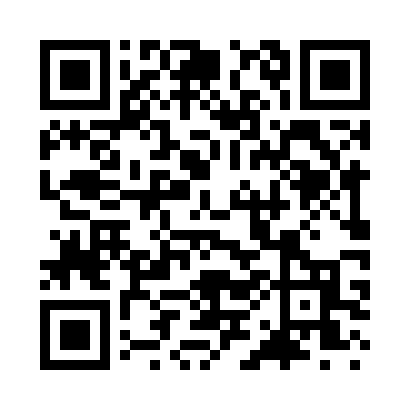 Prayer times for Allister, West Virginia, USAMon 1 Jul 2024 - Wed 31 Jul 2024High Latitude Method: Angle Based RulePrayer Calculation Method: Islamic Society of North AmericaAsar Calculation Method: ShafiPrayer times provided by https://www.salahtimes.comDateDayFajrSunriseDhuhrAsrMaghribIsha1Mon4:235:591:275:248:5410:302Tue4:246:001:275:258:5410:303Wed4:256:001:275:258:5410:294Thu4:266:011:275:258:5410:295Fri4:266:011:285:258:5310:286Sat4:276:021:285:258:5310:287Sun4:286:031:285:258:5310:278Mon4:296:031:285:258:5210:279Tue4:306:041:285:258:5210:2610Wed4:316:051:285:258:5210:2511Thu4:326:051:285:258:5110:2512Fri4:336:061:295:258:5110:2413Sat4:346:071:295:258:5010:2314Sun4:356:071:295:258:5010:2215Mon4:366:081:295:258:4910:2116Tue4:376:091:295:258:4910:2017Wed4:386:101:295:258:4810:1918Thu4:396:111:295:258:4710:1819Fri4:406:111:295:258:4710:1720Sat4:416:121:295:258:4610:1621Sun4:436:131:295:258:4510:1522Mon4:446:141:295:248:4410:1423Tue4:456:151:295:248:4310:1324Wed4:466:161:295:248:4310:1225Thu4:476:161:295:248:4210:1126Fri4:496:171:295:248:4110:0927Sat4:506:181:295:238:4010:0828Sun4:516:191:295:238:3910:0729Mon4:526:201:295:238:3810:0530Tue4:546:211:295:238:3710:0431Wed4:556:221:295:228:3610:03